Nowogród Bobrzański,   dnia 12.04.2022 r.Burmistrz Nowogrodu Bobrzańskiego 
ogłasza 
I przetarg ustny ograniczony 
na sprzedaż nieruchomości o nr ewidencyjnym 66/4
Mając na uwadze fakt, iż działka o nr ewidencyjnym 66/4 przylega do czterech nieruchomości oznaczonych numerami działek:66/375761843/2i każdy z właścicieli tych nieruchomości ma prawo ubiegać się o nabycie przedmiotowej nieruchomości, sprzedaż następuje w drodze przetargu ustnego ograniczonego dla właścicieli nieruchomości 66/3, 75,76 i 1843/2. Informacje o nieruchomościPrzedmiotowa nieruchomość gruntowa, niezabudowana położona na rzeką Bóbr w Nowogrodzie Bobrzańskim  w obrębie 0001 miasta Nowogród Bobrzański. Według danych z ewidencji gruntów działka oznaczona symbolem N- nieużytki. Otoczenie nieruchomości stanowią grunty z zielenią i rzeka Bóbr.  Działka nie posiada bezpośredniego dostępu do drogi publicznej i może być jedynie sprzedana w celu powiększenia nieruchomości przyległej. Przedmiotowy teren działki 66/4 nie jest objęty miejscowym planem zagospodarowania przestrzennego, ale znajduje się w Obszarze Chronionego Krajobrazu „ Dolina Bobru „ oraz Obszaru Natura 2000 PLH 080068 – Dolina Dolnego Bobru. Ponadto teren ten uznano za obszar szczególnego zagrożenia powodzią. Przetarg odbędzie się 20.05.2022 roku. o godz 10:00 w budynku Urzędu Miejskiego w Nowogrodzie Bobrzańskim przy ul. Słowackiego 11, pok. nr 100Osoby, do których przetarg został ograniczony, zainteresowane uczestnictwem w przetargu zobowiązane są do:wpłaty wadium w pieniądzu w wysokości 2700,00 zł, najpóźniej do dnia 17 maja 2022 r. na konto nr 97 9657 0007 0020 0200 0693 0001  BS z dopiskiem „ wadium za działkę nr 66/4 ”( za terminową datę wpłaty wadium przelewem uważa się datę wpływu środków na konto do dnia 17 maja 2022 r.).złożenia, w Urzędzie Miasta w Nowogrodzie Bobrzańskim, ul. Słowackiego 11,  najpóźniej do dnia 17 maja 2022 r. pisemnego zgłoszenia uczestnictwa w przetargu, zawierającego: imiona i nazwiska wszystkich właścicieli lub współwłaścicieli nieruchomości, serie i numery dowodów osobistych oraz oświadczenie o posiadaniu tytułu prawnego do nieruchomości przyległej do działki będącej przedmiotem przetargu.Lista uczestników przetargu, spełniających warunki do udziału w przetargu, zostanie wywieszona na tablicy ogłoszeń w Urzędzie Miasta w Nowogrodzie Bobrzańskim, ul. Słowackiego 11, nie później niż na dzień przed wyznaczonym terminem przetargu.Z obowiązku wniesienia wadium zwolnione są osoby określone w § 5 „Rozporządzenia Rady Ministrów z dnia 14 września 2004 w sprawie sposobu i trybu przeprowadzania przetargów oraz rokowań na zbycie nieruchomości.”Kwota uzyskana w przetargu za nieruchomość płatna jest jednorazowo przed zawarciem aktu notarialnego na konto Urzędu Miejskiego.Wadium wpłacone przez Nabywcę nieruchomości zostaje zaliczone na poczet ceny nabycia nieruchomości.Koszty związane z przeniesieniem prawa własności pokrywa Nabywca nieruchomości.W przypadku osoby, która przetarg wygra wadium zalicza się na poczet ceny nabycia nieruchomości. Wylicytowana cena sprzedaży nieruchomości podlega zapłacie do czasu zawarcia aktu notarialnego, którego termin zostanie ustalony najpóźniej w ciągu 21 dni od rozstrzygnięcia przetargu. Jeśli osoba ustalona jako nabywca nieruchomości nie stawi się bez usprawiedliwienia w miejscu i terminie podanym w zawiadomieniu , sprzedający może odstąpić od zawarcia umowy sprzedaży, a wpłacone wadium nie podlega wówczas zwrotowi. Osobom, które przetargi nie wygrały zwrot wadium nastąpi niezwłocznie po zakończeniu przetargu.Osoba uczestnicząca w przetargu musi okazać dowód wpłaty wadium oraz dowód tożsamości,  a osoba reprezentująca w przetargu osobę prawną lub fizyczną musi okazać się dodatkowo kompletem dokumentów do jej reprezentowania.Organizator przetargu zastrzega sobie prawo do odwołania przetargu bez podania przyczyny.Ogłoszenie o przetargu umieszczone jest na stronie internetowej Urzędu Miejskiego: www.nowogrodbobrz.pl, w Biuletynie Informacji Publicznej: bip.nowogrodbobrz.pl, w Gazecie Lubuskiej oraz na tablicy ogłoszeń przed siedzibą Urzędu Miejskiego w Nowogrodzie Bobrzańskim, ul Słowackiego 11. Szczegółowe informacje można uzyskać w Urzędzie Miejskim w Nowogrodzie Bobrzańskim , ul Słowackiego 11, 66-010 Nowogród Bobrzański p. nr 204 oraz pod nr telefonu 517 886 286. BURMISTRZNowogrodu BobrzańskiegoPaweł Mierzwiak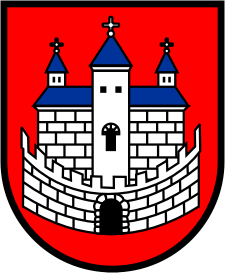 Urząd Miejski w Nowogrodzie BobrzańskimUrząd Miejski w Nowogrodzie BobrzańskimUrząd Miejski w Nowogrodzie Bobrzańskimul. J. Słowackiego 11      66-010 Nowogród Bobrzański NIP: 9291004928
e-mail: now.bobrz.um@post.pl
web: www.nowogrodbobrz.plDni i godziny urzędowania: Poniedziałek  8.00-16.00wtorek - piątek.7.00 – 15.00Nr telefonów i faksów:   Tel. 517886286Nr telefonów i faksów:   Tel. 517886286Lokalizacja nieruchomości obręb 0001 Nowogród Bobrzański, nieruchomość położona nad BobremNr działki, powierzchnia66/4   0,2164 haObciążenie nieruchomościBrakNr KWPrzeznaczeniePrzedmiotowa nieruchomość nie jest objęta miejscowym planem zagospodarowania przestrzennego. Według Uchwały Nr XXXV/328/2021 Rady Miejskiej w Nowogrodzie Bobrzańskim z dnia 29 kwietnia 2021 w sprawie studium uwarunkowań i kierunków zagospodarowania figuruje tereny otwarte z przewagą terenów wykorzystywanych rolniczo. Zgodnie z wypisem z rejestru gruntów działka oznaczona N- nieużytki. Termin zagospodarowania nieruchomościnie dotyczyCena wywoławcza27 000,00 złWadium2700,00 złMinimalne postąpienie1% ceny wywoławczej